Vadovaudamasi Lietuvos Respublikos vietos savivaldos įstatymo 18 straipsnio 1 dalimi, Pagėgių savivaldybės taryba n u s p r e n d ž i a:	1. Pripažinti netekusiu galios Pagėgių savivaldybės tarybos 2016 m. rugpjūčio 25 d. sprendimą Nr. T-150 „Dėl konkursinių pareigybių Pagėgių savivaldybės biudžetinėse ir viešosiose įstaigose sąrašo nustatymo ir konkursų pareigoms, įtrauktoms į konkursinių pareigybių sąrašą, organizavimo tvarkos aprašo patvirtinimo (nauja redakcija)“.Sprendimą paskelbti Teisės aktų registre ir Pagėgių savivaldybės interneto svetainėje www.pagegiai.lt.Šis sprendimas gali būti skundžiamas Lietuvos Respublikos administracinių bylų teisenos įstatymo nustatyta tvarka.Savivaldybės meras				Virginijus Komskis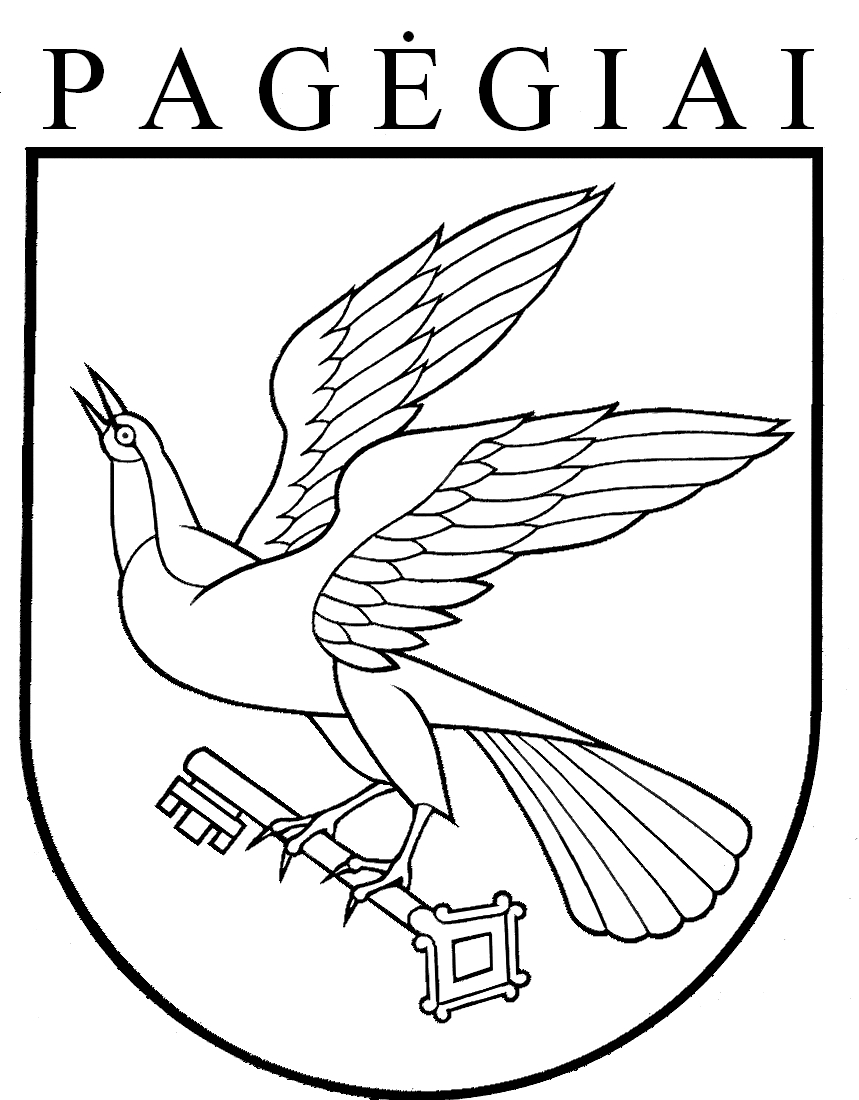 Pagėgių savivaldybės tarybaDĖL PAGĖGIŲ SAVIVALDYBĖS TARYBOS 2016 M. RUGPJŪČIO 25 d. sprendimo Nr. T-150 „DĖL KONKURSINIŲ PAREIGŲ PAGĖGIŲ SAVIVALDYBĖS BIUDŽETINĖSE IR VIEŠOSIOSE ĮSTAIGOSE SĄRAŠO NUSTATYMO IR KONKURSŲ PAREIGOMS, ĮTRAUKTOMS Į KONKURSINIŲ PAREIGŲ SĄRAŠĄ, ORGANIZAVIMO TVARKOS APRAŠO PATVIRTINIMO (NAUJA REDAKCIJA)“ PRIPAŽINIMO NETEKUSIU GALIOS2018 m. sausio 25 d. Nr. T-11  Pagėgiai